     Human potential development         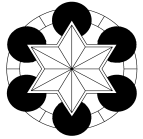 International Scientific Conference27th – 28th May 2015, Klaipėda University, Klaipėda – LithuaniaApplication form   (send by 15th March 2015)Participant’s name, surname, titles: Name and address of organization: .............................................................................................................................................................................................................................................................................E-mail: ............................................................................    Tel.: ............................................... Title of paper: .............................................................................................................................................................................................................................................................................................................................................................................................................................................................................Conference fee:  ......... €            (proceeding, organizational costs)From the account No.: .............................................................................................................................IBAN:	  .........................................................  BIC-swift code (No. VAT):  ............................................If you want the bill as a person (not for employer), please put yours accurate personal address.Facultative booking (mark your choice, payment in € during registration to conference):27th May 2015, Wednesday: Dinner 5 € 	 	Special Supper 15 €	28th May 2015, Thursday: Dinner 5 €               		Turistic program till 15 €      Accomodation booking (please mark the time and hotel choice and organizer will arrange your reservation (we did pre-reservation). You can pay in € (euro) at hotel reception after arriving):       26th   May 2015       	       27th May 2015          28th May 2015           29th May 2015 Date:  .....................................                   Signature and stamp of organization:  .....................................Accommodation recommendedOne bed roomTwo bed roomMagnisima J. Janonio str. 11, LT-92238 Klaipėda41–46 €41–46 €Amberton KlaipėdaNaujojo Sodo str. 1, LT-92118 Klaipėda35–40 €35–40 €Hotel PromenadaSaulių str. 41, LT-92224 Klaipėda46–58 €46–58 €Old Port HotelZveju str. 20, LT-91241 Klaipėda 75 €75 €